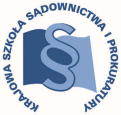 KRAJOWA SZKOŁA SĄDOWNICTWA I PROKURATURYKraków, 24 sierpnia 2022 r.OAS-II.420.26.2022Dot. praktyk aplikantów XI rocznika aplikacji sędziowskiej po 30 zjeździeDoPatronów praktykoraz Patronów koordynatorówaplikantów aplikacji sędziowskiejUprzejmie przedstawiam szczegółowy zakres tematyczny, który winien być przedmiotem praktyk aplikantów XI rocznika aplikacji sędziowskiej odbywanych w terminie od 31.10.2022 r. 
do 18.11.2022 r. po 30 zjeździe aplikacji sędziowskiej, który z kolei odbędzie się 24-28.10.2022 r. Założeniem praktyki, co do zasady, jest zaznajomienie aplikantów z czynnościami i metodyką pracy sędziego oraz doskonalenie umiejętności wykorzystania wiedzy teoretycznej i znajomości orzecznictwa przy sporządzaniu projektów orzeczeń, zarządzeń i pism procesowych, a także poprzez uczestniczenie w czynnościach podejmowanych przez patrona praktyki. Praktyka winna utrwalać wiedzę zdobytą przez aplikanta podczas poprzedzających ją zajęć seminaryjnych w ramach zjazdu. Zgodnie z programem aplikacji sędziowskiej realizowanym przez aplikantów XI rocznika tej aplikacji, tematyka 30 zjazdu obejmuje zagadnienia dotyczące prawa gospodarczego, zobowiązań. Po zakończeniu zjazdu aplikanci mają odbyć trwającą 3 tygodnie praktykę w sądzie rejonowym, w wydziale gospodarczym.W zakresie spraw będących przedmiotem zjazdu patron praktyki oraz patron koordynator powinni przy pracy z aplikantami podczas praktyki poświęcić szczególną uwagę następującym zagadnieniom z zakresu prawa materialnego:ogólne zasady odpowiedzialności kontraktowej między przedsiębiorcami i ich modyfikacje w stosunku do obrotu nieprofesjonalnego, ze szczególnym uwzględnieniem przepisów ustawy z dnia 8 marca 2013 r. o przeciwdziałaniu nadmiernym opóźnieniom w transakcjach handlowych;kara umowna; dopuszczalność i zakres miarkowania kary umownej w stosunkach między przedsiębiorcami;potrącenie jako oświadczenie materialnoprawne (art. 498-505 k.c.);najczęściej występujące w praktyce umowy między przedsiębiorcami, w tym w szczególności:umowa sprzedaży, ze szczególnym uwzględnieniem przesłanek utraty uprawnień z tytułu rękojmi (art. 563-564 k.c.); Konwencja Narodów Zjednoczonych o umowach międzynarodowej sprzedaży towarów (Wiedeń, 11 kwietnia 1980 r.); umowa o dzieło i umowa o roboty budowlane, ze szczególnym uwzględnieniem kryteriów rozróżnienia tych dwóch typów umów;umowa leasingu,umowa o rachunek bankowy,umowa ubezpieczenia,umowa agencyjna, umowa przewozu i umowa spedycji, ze szczególnym uwzględnieniem kryteriów rozróżnienia tych dwóch typów umów; Konwencja o umowie międzynarodowego przewozu drogowego towarów (Genewa, 19 maja 1956 r.) – tzw. Konwencja CMR;umowy nienazwane (umowa faktoringu, umowa franczyzy /franchisingu/, umowa konsorcjum);spółka cywilna, w tym w szczególności reprezentacja spółki oraz odpowiedzialność wspólników za zobowiązania spółki.Nadto patron praktyki oraz patron koordynator powinni zapewnić, aby w toku praktyki aplikanci zapoznali się z następującymi zagadnieniami z zakresu prawa procesowego:pojęcie sprawy gospodarczej (art. 4582 k.p.c.);najistotniejsze odrębności postępowania w sprawach gospodarczych, w tym w szczególności:ograniczenie możliwości przekazania sprawy sądowi właściwemu (art. 4587 k.p.c.),ograniczenie możliwości dokonywania przekształceń przedmiotowych i podmiotowych,prekluzja dowodowa,niedopuszczalność powództwa wzajemnego,wyrok sądu I instancji jako tytuł zabezpieczenia (art. 45813 k.p.c.); specyfika postępowania dowodowego w sprawach gospodarczych, w tym w szczególności:umowa dowodowa,preferencja nieosobowych źródeł dowodowych (art. 45810 -45811 k.p.c.),dowód z ksiąg rachunkowych i innych dokumentów finansowych przedsiębiorstwa;specyfika przebiegu postępowania w sprawach dotyczących odpowiedzialności kontraktowej i deliktowej przedsiębiorców, w szczególności postępowania dowodowego (np. dowód z akt likwidacji szkody, dowód z opinii biegłego, w tym zwłaszcza z zakresu rachunkowości i/lub ekonomiki przedsiębiorstw albo rekonstrukcji wypadków i szacowania szkód komunikacyjnych, dowód z opinii instytutu) oraz zabezpieczania roszczeń w tego rodzaju sprawach;procesowy zarzut potrącenia (art. 2031 k.p.c.).W toku praktyki należy zwracać aplikantom szczególną uwagę na zagadnienia dotyczące metodyki prowadzenia postępowania w sprawach gospodarczych. Aplikanci powinni nabyć praktyczną umiejętność organizowania i planowania postępowania w tego rodzaju sprawach, tak aby toczyło się ono sprawnie i szybko, z uwzględnieniem dyrektywy wynikającej z treści art. 4588 § 4 k.p.c. Czynności, które powinny zostać zlecone aplikantowi w trakcie praktyki (czynności obowiązkowe):sporządzanie projektów co najmniej jednego orzeczenia wraz z uzasadnieniami i zarządzeniami w sprawach:o roszczenia z umowy sprzedaży  i  umowy o dzieło/o roboty budowlane;o roszczenia z umowy przewozu/spedycji;o roszczenia z innych umów w obrocie gospodarczym (np. leasingu, agencji, faktoringu);o naprawienie szkody wyrządzonej czynem niedozwolonym (np. przeciwko ubezpieczycielowi sprawcy szkody komunikacyjnej);sporządzanie projektów postanowień o dopuszczeniu dowodu z opinii biegłego/instytutu, wraz 
z odpowiednimi zarządzeniami:a) z zakresu rachunkowości lub ekonomiki przedsiębiorstw (np. w sprawie o wynagrodzenie agenta),b) z zakresu rekonstrukcji wypadków drogowych i wyceny szkód komunikacyjnych.Uprzejmie przypominam, że przed rozpoczęciem praktyki patron praktyki ma obowiązek omówić z aplikantem cel, szczegółowy zakres tematyczny praktyki i jej planowany przebieg oraz zapoznać aplikanta ze swoim stanowiskiem pracy i strukturą organizacyjną jednostki, w której jest zatrudniony. Po wykonaniu czynności przez aplikanta należy szczegółowo omówić z nim rezultaty jego pracy, w tym ewentualne uchybienia.Ponadto informuję, że przedmiotem sprawdzianu, który aplikanci będą pisać po zakończeniu  praktyki - 21 listopada 2022 r., będzie przygotowanie, na podstawie spreparowanych akt, projektu wyroku z uzasadnieniem lub omówieniem w sprawie objętej tematyką 30 zjazdu, wraz z zarządzeniami. Stąd szczególny nacisk należy położyć na to, aby podczas praktyki aplikanci opanowali w możliwie najwyższym stopniu umiejętność samodzielnego opracowywania projektów orzeczeń kończących postępowanie w tego rodzaju sprawach, wraz z uzasadnieniem.Kierownik Działu Dydaktycznego OASdr Mariusz Kucharczyksędzia